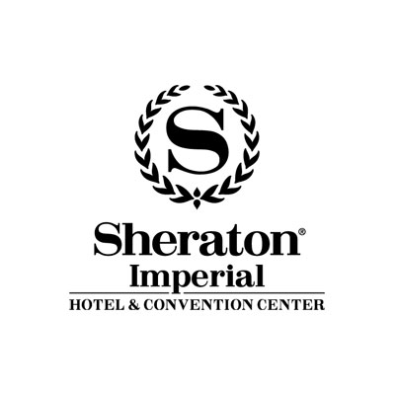 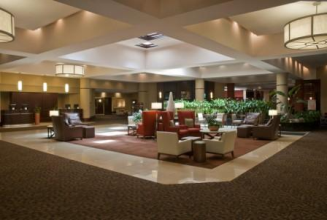 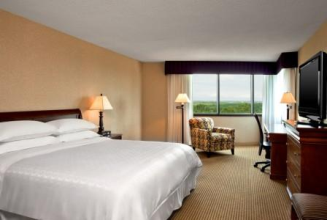 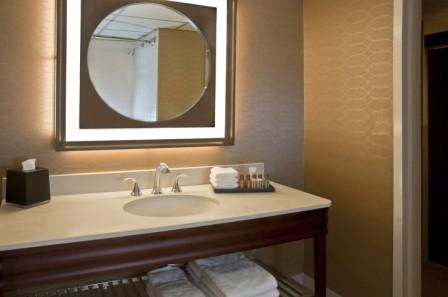 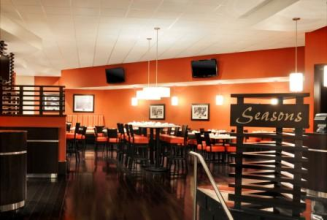 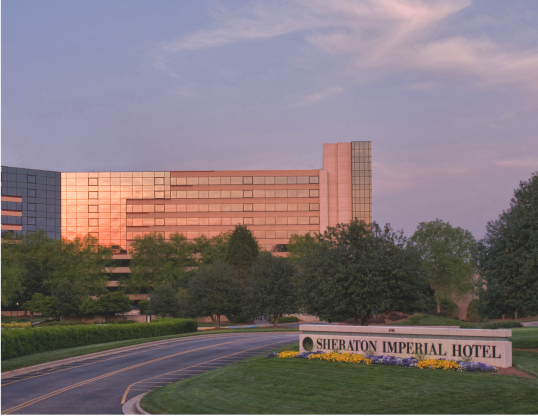 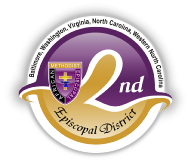 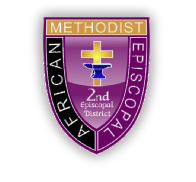             TIME TO MAKE YOUR         RESERVATIONS!AFRICAN METHODIST EPISCOPAL CHURCHSECOND EPISCOPAL DISTRICT Western North Carolina Annual Conference   May 24, 2016:  WMS Annual Day May 25-27, 2016:  Annual ConferenceMay 28, 2016:  YPD Annual DayHotel Level Guest Room: $109.00 (plus tax)Make your reservation by copying and pasting the following link into a web browser: https://www.starwoodmeeting.com/Book/WNCCConference2016Or call 1-800-325-3535 and ask for “Western NC Conference” Room BlockGroup rate available until April 23, 2016.  Subject to Availability.Rev. Dr. Byron J. Grayson, Conference CoordinatorRev. Dr. Conrad K. Pridgen, Host Presiding ElderRev. J. Bernard Wilder, Host Presiding Elder4700 Emperor Blvd. | Durham, North Carolina 27703Phone: 919-941-5050 | Fax: 919-941-2958 | sheraton.com/imperial